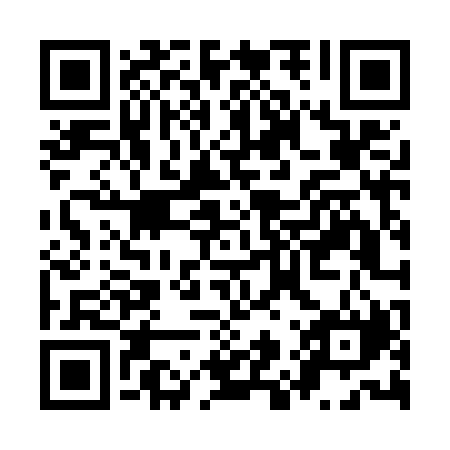 Prayer times for Acquasanta Terme, ItalyWed 1 May 2024 - Fri 31 May 2024High Latitude Method: Angle Based RulePrayer Calculation Method: Muslim World LeagueAsar Calculation Method: HanafiPrayer times provided by https://www.salahtimes.comDateDayFajrSunriseDhuhrAsrMaghribIsha1Wed4:106:001:036:018:079:512Thu4:085:591:036:028:089:533Fri4:065:581:036:038:099:544Sat4:045:561:036:038:119:565Sun4:025:551:036:048:129:586Mon4:005:541:036:058:139:597Tue3:585:521:036:058:1410:018Wed3:565:511:036:068:1510:039Thu3:545:501:036:068:1610:0410Fri3:535:491:036:078:1710:0611Sat3:515:481:036:088:1810:0812Sun3:495:471:036:088:1910:0913Mon3:475:461:036:098:2010:1114Tue3:455:441:036:108:2210:1315Wed3:445:431:036:108:2310:1416Thu3:425:421:036:118:2410:1617Fri3:405:411:036:118:2510:1818Sat3:395:411:036:128:2610:1919Sun3:375:401:036:138:2710:2120Mon3:365:391:036:138:2810:2221Tue3:345:381:036:148:2910:2422Wed3:335:371:036:148:3010:2523Thu3:315:361:036:158:3110:2724Fri3:305:351:036:158:3110:2925Sat3:285:351:036:168:3210:3026Sun3:275:341:036:178:3310:3127Mon3:265:331:046:178:3410:3328Tue3:245:331:046:188:3510:3429Wed3:235:321:046:188:3610:3630Thu3:225:321:046:198:3710:3731Fri3:215:311:046:198:3810:38